…………………………………………………………. LİSESİ COĞRAFYA 10 DERS PLANI…………………………..                                                                                                                                                           ……………………….            Coğrafya   Öğretmeni                                                                                                                                                                                        Okul Müdürü   BÖLÜM IBÖLÜM IBÖLÜM IBÖLÜM IDersin AdıCoğrafyaTARİH10-14/05/2021Sınıf10SÜRE1 ders saatiÖğrenme alanı10.2.  BEŞERÎ SİSTEMLER10.2.  BEŞERÎ SİSTEMLER10.2.  BEŞERÎ SİSTEMLERKonuEKONOMİK FAALİYETLEREKONOMİK FAALİYETLEREKONOMİK FAALİYETLER  BÖLÜM IIHedef ve Davranışlar - Kazanımlar10.2.11. Ekonomik faaliyetleri temel özelliklerine göre ayırt eder.10.2.11. Ekonomik faaliyetleri temel özelliklerine göre ayırt eder.10.2.11. Ekonomik faaliyetleri temel özelliklerine göre ayırt eder.Coğrafi Beceriler ve Değerler Coğrafi sorgulama, Kanıt kullanmaCoğrafi sorgulama, Kanıt kullanmaCoğrafi sorgulama, Kanıt kullanmaGüvenlik Önlemleri (Varsa)---------Öğretme-Öğrenme-Yöntem ve TeknikleriBirincil, ikincil, üçüncül, dördüncül ve beşincil faaliyetlere yer verilir. Ulaşım ve iletişimin ekonomik faaliyetler üzerindeki etkilerine değinilir.Birincil, ikincil, üçüncül, dördüncül ve beşincil faaliyetlere yer verilir. Ulaşım ve iletişimin ekonomik faaliyetler üzerindeki etkilerine değinilir.Birincil, ikincil, üçüncül, dördüncül ve beşincil faaliyetlere yer verilir. Ulaşım ve iletişimin ekonomik faaliyetler üzerindeki etkilerine değinilir.Kullanılan Eğitim Teknolojileri-Araç, Gereçler ve KaynakçaDers kitabı ve yardımcı kitaplar, Etkileşimli tahta, EBA Ders materyalleri, bilgisayar, animasyon ve videolar, haritalar, yeryüzüne ait uydu görüntüleri, grafik, resim ve şekiller.Ders kitabı ve yardımcı kitaplar, Etkileşimli tahta, EBA Ders materyalleri, bilgisayar, animasyon ve videolar, haritalar, yeryüzüne ait uydu görüntüleri, grafik, resim ve şekiller.Ders kitabı ve yardımcı kitaplar, Etkileşimli tahta, EBA Ders materyalleri, bilgisayar, animasyon ve videolar, haritalar, yeryüzüne ait uydu görüntüleri, grafik, resim ve şekiller.BÖLÜM III                                                           BÖLÜM III                                                           BÖLÜM III                                                           BÖLÜM III                                                           Öğretme-Öğrenme EtkinlikleriÖğretme-Öğrenme EtkinlikleriÖğretme-Öğrenme EtkinlikleriÖğretme-Öğrenme EtkinlikleriEKONOMİK FAALİYETLERİN TEMEL ÖZELLİKLERİİnsanlar; yaşamlarını devam ettirebilmek, ihtiyaçlarını karşılayabilmek veya daha iyi yaşam şartlarına sahip olabilmek için çeşitli mesleki faaliyetlerde bulunur. Bu faaliyetlere genel olarak ekonomik faaliyetler denir. Tarihî süreçte geçimlerini avcılık ve toplayıcılık, sonrasında da tarımla sürdüren insanların faaliyet alanları zaman içerisinde çeşitlenmiştir. Özellikle 19. yüzyıldan itibaren yeni sektörler ve buna bağlı olarak da yeni meslekler ortaya çıkmıştır. Günümüzde bu değişim hızlı bir şekilde devam etmektedir. Ekonomik faaliyetler; özelliklerine göre birincil, ikincil, üçüncül, dördüncül ve beşincil faaliyetler şeklinde beş gruba ayrılır. 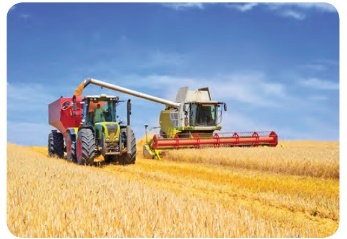 Birincil ekonomik faaliyetler, temel maddelerin doğrudan veya dolaylı olarak doğal çevreden temin edilmesine dayanır. Avcılık, toplayıcılık, balıkçılık, ormancılık, madencilik, tarım ve hayvancılık bu tür faaliyetlere örnek verilebilir. Bu yolla elde edilen ürünler, doğrudan tüketilebileceği gibi sanayi faaliyetlerinde ham madde olarak da kullanılabilir. Ülkelerin gelişmişlik seviyelerinin artması ve teknolojik imkânlardan daha fazla yararlanmasıyla bu faaliyette çalışanların oranı diğer faaliyetlere göre giderek azalmaktadır. İkincil ekonomik faaliyetler, birincil ekonomik faaliyetlerden elde edilen ham maddeler veya yarı işlenmiş maddeler kullanılarak yeni ürünler elde edilmesine dayanır. Sanayi ve inşaat faaliyetleriyle enerji üretimi ikincil ekonomik faaliyetlere örnek verilebilir. Tarih öncesi çağlarda (Kalkolitik Çağ) çanak çömlek ve av malzemeleri gibi ürünlerin üretilmesiyle başlayan bu faaliyet türü, günümüzde artan ürün miktarı ve ürün çeşitliliği bakımından ön plana çıkmıştır. Ürünlerin elde edilmesinde insan ve hayvan gücüne dayalı üretim, yerini daha çok makineleşmeye bırakmıştır.Üçüncül ekonomik faaliyetlerde doğrudan bir üretim görülmemekle birlikte insanlara ve diğer ekonomik faaliyetlere ürün ve hizmet sağlanması esastır. Geçmişten günümüze en fazla gelişme gösteren bu faaliyet türüne eğitim, sağlık, ulaşım, turizm, ticaret, bankacılık, pazarlama, güvenlik, sigortacılık, hukuk, belediye ve büro hizmetleri örnek verilebilir. Ülkelerin gelişmişlik seviyeleri arttıkça bu faaliyette çalışanların oranı da diğer faaliyetlere göre artmaktadır.Dördüncül ekonomik faaliyetler; teknolojinin gelişmesine bağlı olarak günümüzde ortaya çıkan bilgi toplama, bilgiyi işleme, değiştirme ve yayma çalışmalarını kapsar. Reklam yayıncılığı, yazılım hizmetleri, ağ işletmeciliği ve grafik tasarım hizmetleri dördüncül ekonomik faaliyetlerden bazılarıdır. Coğrafi bilgi sistemlerinin ortaya çıkmasıyla bu faaliyetler daha fazla gelişmiştir.Beşincil ekonomik faaliyetler, daha çok karar verme pozisyonunda olan kamu sektörü ile özel sektördeki üst düzey yöneticileri kapsar. Bu sektörlerde faaliyet gösterenlerin sayısı az olmasına rağmen dünya ekonomisine etkileri oldukça fazladır.Geçmiş dönemlerde ekonomik faaliyetler, daha çok yerel pazarlarda sınırlı sayıda insana ulaşmaktaydı. Ulaşım ve iletişimde yaşanan teknolojikgelişmeler, ekonomik faaliyet türlerinde üretilen ürünlerin uzak mesafelere taşınmasını kolaylaştırmış buna bağlı olarak da bölgeler arasındaki olumlu ilişkiler artmıştır. Ülkeler arasında yapılan ticaretin büyük bölümü deniz yoluyla gerçekleşmektedir. Bu nedenle önemli deniz yolu güzergâhları üzerinde yer alan kanal, boğaz ve liman gibi alanlarda ekonomik faaliyetler artmıştır.Küresel iletişim sistemlerindeki gelişmeler, reklam ve pazarlama imkânlarının artmasına dolayısıyla ürünlerin dünyanın dört bir tarafına ulaşabilmesine olanak sağlamıştır. Ayrıca internet, televizyon ve telefon gibi iletişim araçları farklı özelliklere sahip bölgeler arasında sosyoekonomik ilişkilerin artmasına katkı sunmaktadır.Not: Genellikle birincil ekonomik faaliyetler tarım, ikincil ekonomik faaliyetler sanayi; üçüncül, dördüncül ve beşincil ekonomik faaliyetler de hizmetler sektörü şeklinde adlandırılmaktadır.EKONOMİK FAALİYETLERİN TEMEL ÖZELLİKLERİİnsanlar; yaşamlarını devam ettirebilmek, ihtiyaçlarını karşılayabilmek veya daha iyi yaşam şartlarına sahip olabilmek için çeşitli mesleki faaliyetlerde bulunur. Bu faaliyetlere genel olarak ekonomik faaliyetler denir. Tarihî süreçte geçimlerini avcılık ve toplayıcılık, sonrasında da tarımla sürdüren insanların faaliyet alanları zaman içerisinde çeşitlenmiştir. Özellikle 19. yüzyıldan itibaren yeni sektörler ve buna bağlı olarak da yeni meslekler ortaya çıkmıştır. Günümüzde bu değişim hızlı bir şekilde devam etmektedir. Ekonomik faaliyetler; özelliklerine göre birincil, ikincil, üçüncül, dördüncül ve beşincil faaliyetler şeklinde beş gruba ayrılır. Birincil ekonomik faaliyetler, temel maddelerin doğrudan veya dolaylı olarak doğal çevreden temin edilmesine dayanır. Avcılık, toplayıcılık, balıkçılık, ormancılık, madencilik, tarım ve hayvancılık bu tür faaliyetlere örnek verilebilir. Bu yolla elde edilen ürünler, doğrudan tüketilebileceği gibi sanayi faaliyetlerinde ham madde olarak da kullanılabilir. Ülkelerin gelişmişlik seviyelerinin artması ve teknolojik imkânlardan daha fazla yararlanmasıyla bu faaliyette çalışanların oranı diğer faaliyetlere göre giderek azalmaktadır. İkincil ekonomik faaliyetler, birincil ekonomik faaliyetlerden elde edilen ham maddeler veya yarı işlenmiş maddeler kullanılarak yeni ürünler elde edilmesine dayanır. Sanayi ve inşaat faaliyetleriyle enerji üretimi ikincil ekonomik faaliyetlere örnek verilebilir. Tarih öncesi çağlarda (Kalkolitik Çağ) çanak çömlek ve av malzemeleri gibi ürünlerin üretilmesiyle başlayan bu faaliyet türü, günümüzde artan ürün miktarı ve ürün çeşitliliği bakımından ön plana çıkmıştır. Ürünlerin elde edilmesinde insan ve hayvan gücüne dayalı üretim, yerini daha çok makineleşmeye bırakmıştır.Üçüncül ekonomik faaliyetlerde doğrudan bir üretim görülmemekle birlikte insanlara ve diğer ekonomik faaliyetlere ürün ve hizmet sağlanması esastır. Geçmişten günümüze en fazla gelişme gösteren bu faaliyet türüne eğitim, sağlık, ulaşım, turizm, ticaret, bankacılık, pazarlama, güvenlik, sigortacılık, hukuk, belediye ve büro hizmetleri örnek verilebilir. Ülkelerin gelişmişlik seviyeleri arttıkça bu faaliyette çalışanların oranı da diğer faaliyetlere göre artmaktadır.Dördüncül ekonomik faaliyetler; teknolojinin gelişmesine bağlı olarak günümüzde ortaya çıkan bilgi toplama, bilgiyi işleme, değiştirme ve yayma çalışmalarını kapsar. Reklam yayıncılığı, yazılım hizmetleri, ağ işletmeciliği ve grafik tasarım hizmetleri dördüncül ekonomik faaliyetlerden bazılarıdır. Coğrafi bilgi sistemlerinin ortaya çıkmasıyla bu faaliyetler daha fazla gelişmiştir.Beşincil ekonomik faaliyetler, daha çok karar verme pozisyonunda olan kamu sektörü ile özel sektördeki üst düzey yöneticileri kapsar. Bu sektörlerde faaliyet gösterenlerin sayısı az olmasına rağmen dünya ekonomisine etkileri oldukça fazladır.Geçmiş dönemlerde ekonomik faaliyetler, daha çok yerel pazarlarda sınırlı sayıda insana ulaşmaktaydı. Ulaşım ve iletişimde yaşanan teknolojikgelişmeler, ekonomik faaliyet türlerinde üretilen ürünlerin uzak mesafelere taşınmasını kolaylaştırmış buna bağlı olarak da bölgeler arasındaki olumlu ilişkiler artmıştır. Ülkeler arasında yapılan ticaretin büyük bölümü deniz yoluyla gerçekleşmektedir. Bu nedenle önemli deniz yolu güzergâhları üzerinde yer alan kanal, boğaz ve liman gibi alanlarda ekonomik faaliyetler artmıştır.Küresel iletişim sistemlerindeki gelişmeler, reklam ve pazarlama imkânlarının artmasına dolayısıyla ürünlerin dünyanın dört bir tarafına ulaşabilmesine olanak sağlamıştır. Ayrıca internet, televizyon ve telefon gibi iletişim araçları farklı özelliklere sahip bölgeler arasında sosyoekonomik ilişkilerin artmasına katkı sunmaktadır.Not: Genellikle birincil ekonomik faaliyetler tarım, ikincil ekonomik faaliyetler sanayi; üçüncül, dördüncül ve beşincil ekonomik faaliyetler de hizmetler sektörü şeklinde adlandırılmaktadır.EKONOMİK FAALİYETLERİN TEMEL ÖZELLİKLERİİnsanlar; yaşamlarını devam ettirebilmek, ihtiyaçlarını karşılayabilmek veya daha iyi yaşam şartlarına sahip olabilmek için çeşitli mesleki faaliyetlerde bulunur. Bu faaliyetlere genel olarak ekonomik faaliyetler denir. Tarihî süreçte geçimlerini avcılık ve toplayıcılık, sonrasında da tarımla sürdüren insanların faaliyet alanları zaman içerisinde çeşitlenmiştir. Özellikle 19. yüzyıldan itibaren yeni sektörler ve buna bağlı olarak da yeni meslekler ortaya çıkmıştır. Günümüzde bu değişim hızlı bir şekilde devam etmektedir. Ekonomik faaliyetler; özelliklerine göre birincil, ikincil, üçüncül, dördüncül ve beşincil faaliyetler şeklinde beş gruba ayrılır. Birincil ekonomik faaliyetler, temel maddelerin doğrudan veya dolaylı olarak doğal çevreden temin edilmesine dayanır. Avcılık, toplayıcılık, balıkçılık, ormancılık, madencilik, tarım ve hayvancılık bu tür faaliyetlere örnek verilebilir. Bu yolla elde edilen ürünler, doğrudan tüketilebileceği gibi sanayi faaliyetlerinde ham madde olarak da kullanılabilir. Ülkelerin gelişmişlik seviyelerinin artması ve teknolojik imkânlardan daha fazla yararlanmasıyla bu faaliyette çalışanların oranı diğer faaliyetlere göre giderek azalmaktadır. İkincil ekonomik faaliyetler, birincil ekonomik faaliyetlerden elde edilen ham maddeler veya yarı işlenmiş maddeler kullanılarak yeni ürünler elde edilmesine dayanır. Sanayi ve inşaat faaliyetleriyle enerji üretimi ikincil ekonomik faaliyetlere örnek verilebilir. Tarih öncesi çağlarda (Kalkolitik Çağ) çanak çömlek ve av malzemeleri gibi ürünlerin üretilmesiyle başlayan bu faaliyet türü, günümüzde artan ürün miktarı ve ürün çeşitliliği bakımından ön plana çıkmıştır. Ürünlerin elde edilmesinde insan ve hayvan gücüne dayalı üretim, yerini daha çok makineleşmeye bırakmıştır.Üçüncül ekonomik faaliyetlerde doğrudan bir üretim görülmemekle birlikte insanlara ve diğer ekonomik faaliyetlere ürün ve hizmet sağlanması esastır. Geçmişten günümüze en fazla gelişme gösteren bu faaliyet türüne eğitim, sağlık, ulaşım, turizm, ticaret, bankacılık, pazarlama, güvenlik, sigortacılık, hukuk, belediye ve büro hizmetleri örnek verilebilir. Ülkelerin gelişmişlik seviyeleri arttıkça bu faaliyette çalışanların oranı da diğer faaliyetlere göre artmaktadır.Dördüncül ekonomik faaliyetler; teknolojinin gelişmesine bağlı olarak günümüzde ortaya çıkan bilgi toplama, bilgiyi işleme, değiştirme ve yayma çalışmalarını kapsar. Reklam yayıncılığı, yazılım hizmetleri, ağ işletmeciliği ve grafik tasarım hizmetleri dördüncül ekonomik faaliyetlerden bazılarıdır. Coğrafi bilgi sistemlerinin ortaya çıkmasıyla bu faaliyetler daha fazla gelişmiştir.Beşincil ekonomik faaliyetler, daha çok karar verme pozisyonunda olan kamu sektörü ile özel sektördeki üst düzey yöneticileri kapsar. Bu sektörlerde faaliyet gösterenlerin sayısı az olmasına rağmen dünya ekonomisine etkileri oldukça fazladır.Geçmiş dönemlerde ekonomik faaliyetler, daha çok yerel pazarlarda sınırlı sayıda insana ulaşmaktaydı. Ulaşım ve iletişimde yaşanan teknolojikgelişmeler, ekonomik faaliyet türlerinde üretilen ürünlerin uzak mesafelere taşınmasını kolaylaştırmış buna bağlı olarak da bölgeler arasındaki olumlu ilişkiler artmıştır. Ülkeler arasında yapılan ticaretin büyük bölümü deniz yoluyla gerçekleşmektedir. Bu nedenle önemli deniz yolu güzergâhları üzerinde yer alan kanal, boğaz ve liman gibi alanlarda ekonomik faaliyetler artmıştır.Küresel iletişim sistemlerindeki gelişmeler, reklam ve pazarlama imkânlarının artmasına dolayısıyla ürünlerin dünyanın dört bir tarafına ulaşabilmesine olanak sağlamıştır. Ayrıca internet, televizyon ve telefon gibi iletişim araçları farklı özelliklere sahip bölgeler arasında sosyoekonomik ilişkilerin artmasına katkı sunmaktadır.Not: Genellikle birincil ekonomik faaliyetler tarım, ikincil ekonomik faaliyetler sanayi; üçüncül, dördüncül ve beşincil ekonomik faaliyetler de hizmetler sektörü şeklinde adlandırılmaktadır.EKONOMİK FAALİYETLERİN TEMEL ÖZELLİKLERİİnsanlar; yaşamlarını devam ettirebilmek, ihtiyaçlarını karşılayabilmek veya daha iyi yaşam şartlarına sahip olabilmek için çeşitli mesleki faaliyetlerde bulunur. Bu faaliyetlere genel olarak ekonomik faaliyetler denir. Tarihî süreçte geçimlerini avcılık ve toplayıcılık, sonrasında da tarımla sürdüren insanların faaliyet alanları zaman içerisinde çeşitlenmiştir. Özellikle 19. yüzyıldan itibaren yeni sektörler ve buna bağlı olarak da yeni meslekler ortaya çıkmıştır. Günümüzde bu değişim hızlı bir şekilde devam etmektedir. Ekonomik faaliyetler; özelliklerine göre birincil, ikincil, üçüncül, dördüncül ve beşincil faaliyetler şeklinde beş gruba ayrılır. Birincil ekonomik faaliyetler, temel maddelerin doğrudan veya dolaylı olarak doğal çevreden temin edilmesine dayanır. Avcılık, toplayıcılık, balıkçılık, ormancılık, madencilik, tarım ve hayvancılık bu tür faaliyetlere örnek verilebilir. Bu yolla elde edilen ürünler, doğrudan tüketilebileceği gibi sanayi faaliyetlerinde ham madde olarak da kullanılabilir. Ülkelerin gelişmişlik seviyelerinin artması ve teknolojik imkânlardan daha fazla yararlanmasıyla bu faaliyette çalışanların oranı diğer faaliyetlere göre giderek azalmaktadır. İkincil ekonomik faaliyetler, birincil ekonomik faaliyetlerden elde edilen ham maddeler veya yarı işlenmiş maddeler kullanılarak yeni ürünler elde edilmesine dayanır. Sanayi ve inşaat faaliyetleriyle enerji üretimi ikincil ekonomik faaliyetlere örnek verilebilir. Tarih öncesi çağlarda (Kalkolitik Çağ) çanak çömlek ve av malzemeleri gibi ürünlerin üretilmesiyle başlayan bu faaliyet türü, günümüzde artan ürün miktarı ve ürün çeşitliliği bakımından ön plana çıkmıştır. Ürünlerin elde edilmesinde insan ve hayvan gücüne dayalı üretim, yerini daha çok makineleşmeye bırakmıştır.Üçüncül ekonomik faaliyetlerde doğrudan bir üretim görülmemekle birlikte insanlara ve diğer ekonomik faaliyetlere ürün ve hizmet sağlanması esastır. Geçmişten günümüze en fazla gelişme gösteren bu faaliyet türüne eğitim, sağlık, ulaşım, turizm, ticaret, bankacılık, pazarlama, güvenlik, sigortacılık, hukuk, belediye ve büro hizmetleri örnek verilebilir. Ülkelerin gelişmişlik seviyeleri arttıkça bu faaliyette çalışanların oranı da diğer faaliyetlere göre artmaktadır.Dördüncül ekonomik faaliyetler; teknolojinin gelişmesine bağlı olarak günümüzde ortaya çıkan bilgi toplama, bilgiyi işleme, değiştirme ve yayma çalışmalarını kapsar. Reklam yayıncılığı, yazılım hizmetleri, ağ işletmeciliği ve grafik tasarım hizmetleri dördüncül ekonomik faaliyetlerden bazılarıdır. Coğrafi bilgi sistemlerinin ortaya çıkmasıyla bu faaliyetler daha fazla gelişmiştir.Beşincil ekonomik faaliyetler, daha çok karar verme pozisyonunda olan kamu sektörü ile özel sektördeki üst düzey yöneticileri kapsar. Bu sektörlerde faaliyet gösterenlerin sayısı az olmasına rağmen dünya ekonomisine etkileri oldukça fazladır.Geçmiş dönemlerde ekonomik faaliyetler, daha çok yerel pazarlarda sınırlı sayıda insana ulaşmaktaydı. Ulaşım ve iletişimde yaşanan teknolojikgelişmeler, ekonomik faaliyet türlerinde üretilen ürünlerin uzak mesafelere taşınmasını kolaylaştırmış buna bağlı olarak da bölgeler arasındaki olumlu ilişkiler artmıştır. Ülkeler arasında yapılan ticaretin büyük bölümü deniz yoluyla gerçekleşmektedir. Bu nedenle önemli deniz yolu güzergâhları üzerinde yer alan kanal, boğaz ve liman gibi alanlarda ekonomik faaliyetler artmıştır.Küresel iletişim sistemlerindeki gelişmeler, reklam ve pazarlama imkânlarının artmasına dolayısıyla ürünlerin dünyanın dört bir tarafına ulaşabilmesine olanak sağlamıştır. Ayrıca internet, televizyon ve telefon gibi iletişim araçları farklı özelliklere sahip bölgeler arasında sosyoekonomik ilişkilerin artmasına katkı sunmaktadır.Not: Genellikle birincil ekonomik faaliyetler tarım, ikincil ekonomik faaliyetler sanayi; üçüncül, dördüncül ve beşincil ekonomik faaliyetler de hizmetler sektörü şeklinde adlandırılmaktadır.        Ölçme-Değerlendirme•  Bireysel öğrenme etkinliklerine yönelik Ölçme Değerlendirme•  Grupla öğrenme etkinliklerine yönelik Ölçme Değerlendirme•  Öğrenme güçlüğü olan öğrenciler ve ileri düzeyde öğrenme hızında olan öğrenciler için ek Ölçme- Değerlendirme etkinlikleri1. Ekonomik faaliyet nedir?2. Birincil ekonomik faaliyetlere örnek veriniz?3. Üçüncül ekonomik faaliyetlerde hangi sektörler yer alır? 4. Kamu veya özel sektördeki üst düzey yöneticiler kaçıncı ekonomik faaliyette yer alır?5. Aşağıda bazı meslekler ile bu mesleklerin ait olduğu ekonomik faaliyet grupları eşleştirilmiştir.Bu eşleştirmelerden hangisi yanlıştır?        meslek 			       ekonomik faaliyetA) Ormancılık 			birincil ekonomik faaliyetB) Hakim 			üçüncül ekonomik faaliyetC) Öğretmen 			ikincil ekonomik faaliyetD) Çoban 			birincil ekonomik faaliyetE) Postacı 			üçüncül ekonomik faaliyet1. Ekonomik faaliyet nedir?2. Birincil ekonomik faaliyetlere örnek veriniz?3. Üçüncül ekonomik faaliyetlerde hangi sektörler yer alır? 4. Kamu veya özel sektördeki üst düzey yöneticiler kaçıncı ekonomik faaliyette yer alır?5. Aşağıda bazı meslekler ile bu mesleklerin ait olduğu ekonomik faaliyet grupları eşleştirilmiştir.Bu eşleştirmelerden hangisi yanlıştır?        meslek 			       ekonomik faaliyetA) Ormancılık 			birincil ekonomik faaliyetB) Hakim 			üçüncül ekonomik faaliyetC) Öğretmen 			ikincil ekonomik faaliyetD) Çoban 			birincil ekonomik faaliyetE) Postacı 			üçüncül ekonomik faaliyet1. Ekonomik faaliyet nedir?2. Birincil ekonomik faaliyetlere örnek veriniz?3. Üçüncül ekonomik faaliyetlerde hangi sektörler yer alır? 4. Kamu veya özel sektördeki üst düzey yöneticiler kaçıncı ekonomik faaliyette yer alır?5. Aşağıda bazı meslekler ile bu mesleklerin ait olduğu ekonomik faaliyet grupları eşleştirilmiştir.Bu eşleştirmelerden hangisi yanlıştır?        meslek 			       ekonomik faaliyetA) Ormancılık 			birincil ekonomik faaliyetB) Hakim 			üçüncül ekonomik faaliyetC) Öğretmen 			ikincil ekonomik faaliyetD) Çoban 			birincil ekonomik faaliyetE) Postacı 			üçüncül ekonomik faaliyetDersin Diğer Derslerle İlişkisiBÖLÜM IVPlanın Uygulanmasına İlişkin AçıklamalarKonu ……….. ders saatinde işlenmiş, gerekli değerlendirmeler  yapılarak amacına ulaşmıştır. Aksayan yönler:…………………………………………………………………………………Konu ……….. ders saatinde işlenmiş, gerekli değerlendirmeler  yapılarak amacına ulaşmıştır. Aksayan yönler:…………………………………………………………………………………Konu ……….. ders saatinde işlenmiş, gerekli değerlendirmeler  yapılarak amacına ulaşmıştır. Aksayan yönler:…………………………………………………………………………………